Информация об обеспечении жилыми помещениями, и лиц из числа детей - сирот и детей, оставшихся без попечения родителей, в 2021 годуВ 2021 году Рузаевскому муниципальному району на реализацию государственных полномочий по обеспечению жилыми помещениями детей-сирот и детей, оставшихся без попечения родителей, и лиц из их числа были выделены денежные средства в сумме 11 731,2 тыс. рублей, что позволило обеспечить 9 лиц из числа детей-сирот и детей, оставшихся без попечения родителей, благоустроенными жилыми помещениями.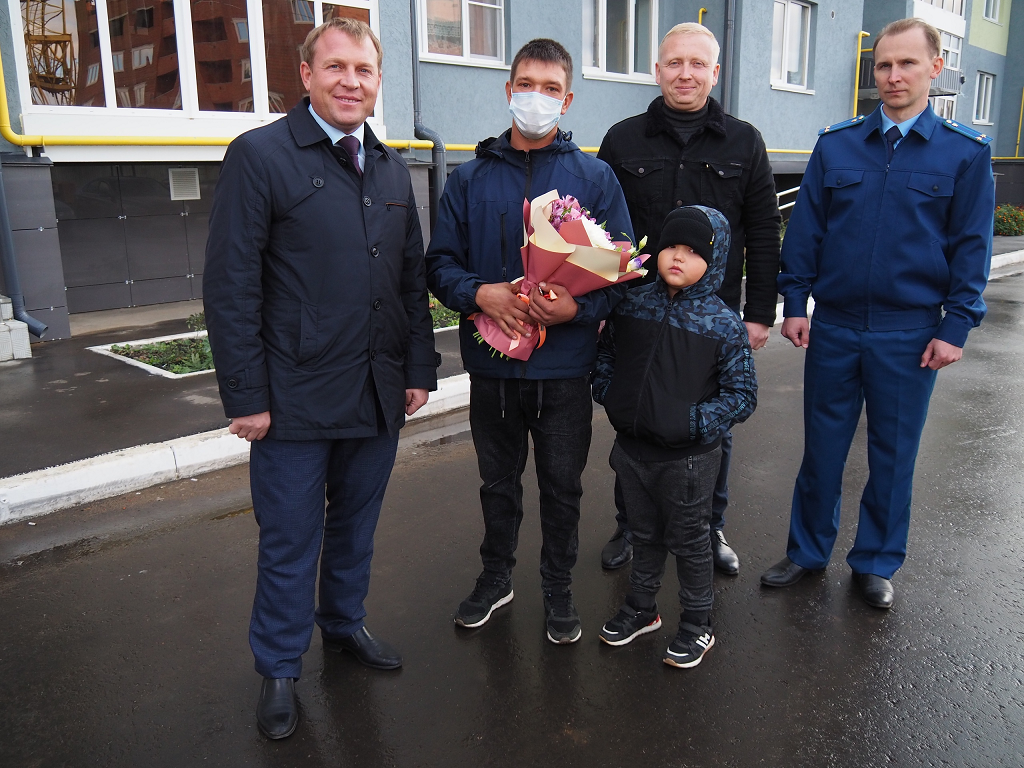 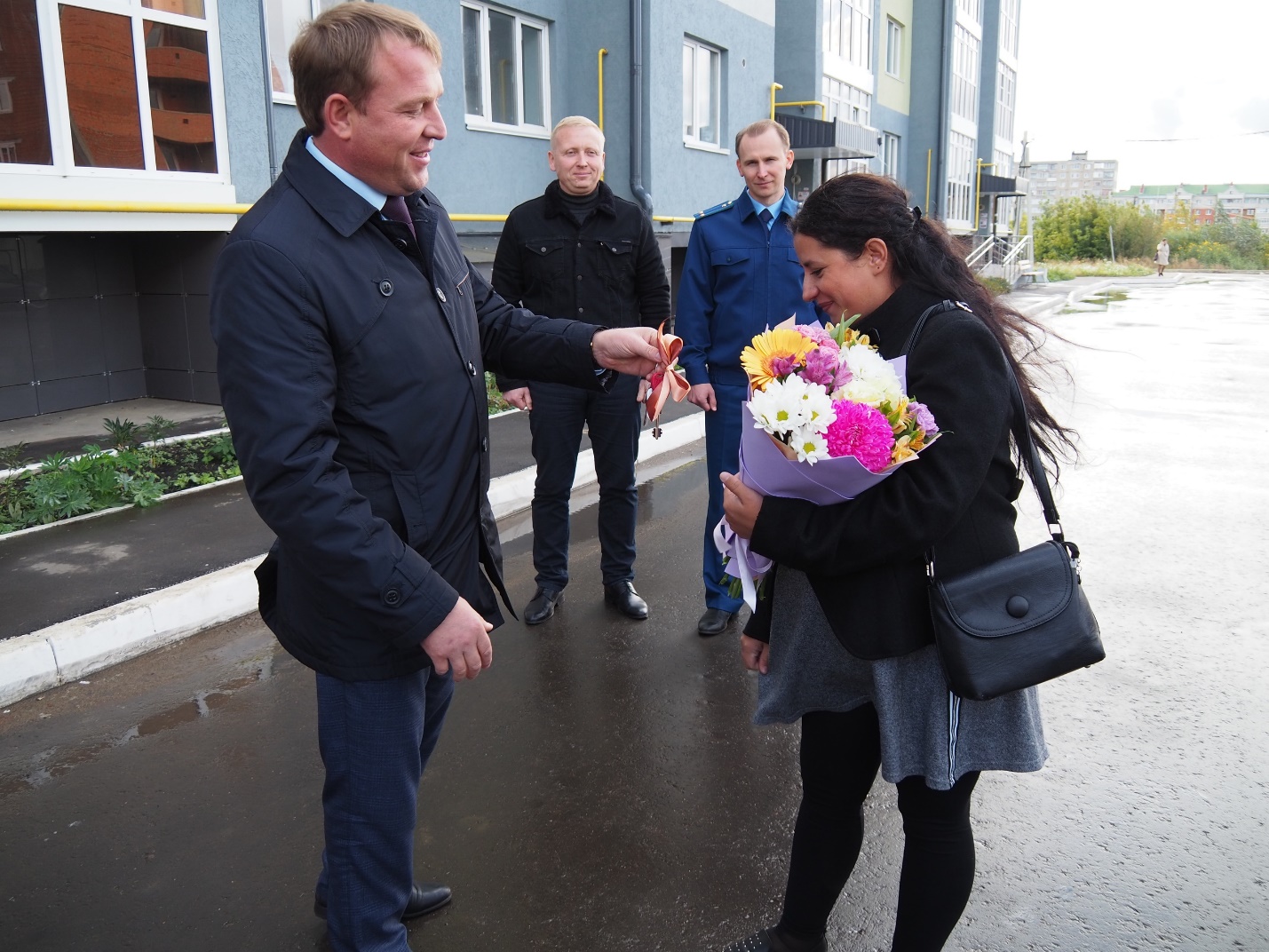 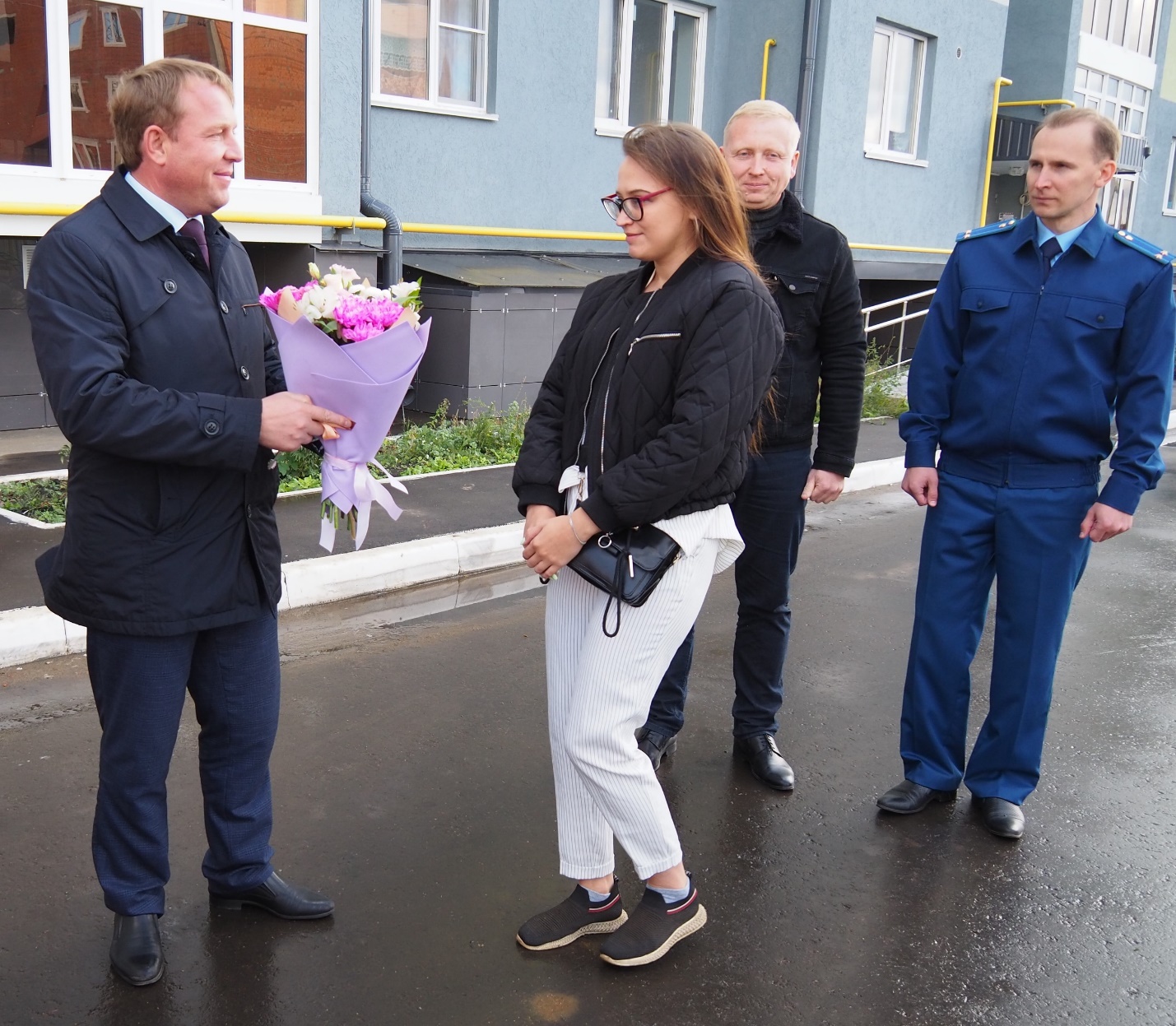 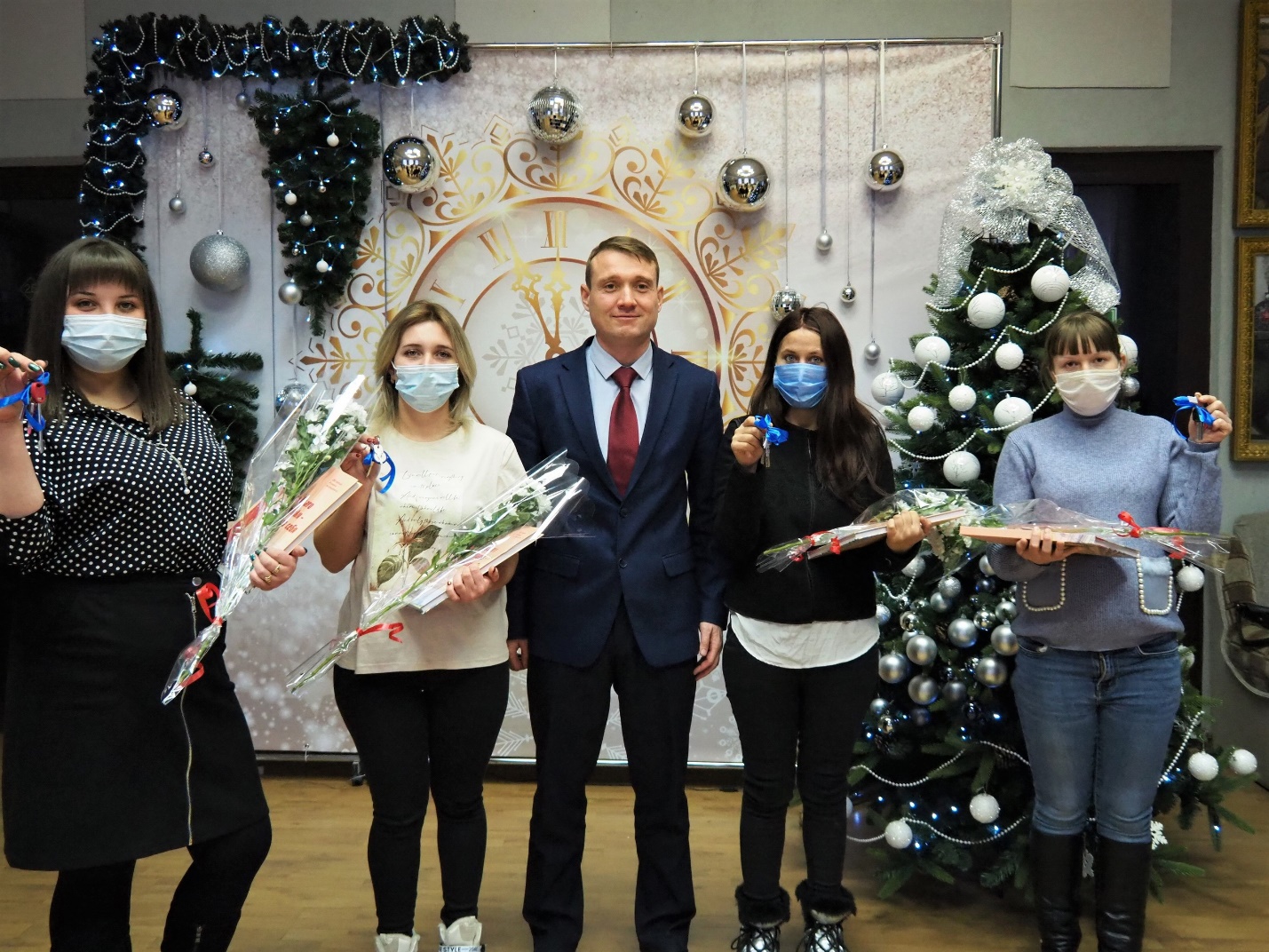 